СУМСЬКА МІСЬКА РАДАVIІ СКЛИКАННЯ _______ СЕСІЯРІШЕННЯЗ метою забезпечення жителів міста якісними та безперебійними послугами з організації збирання, вивезення твердих, великогабаритних, ремонтних побутових відходів, небезпечних відходів у складі побутових, що утворюються на території Сумської міської об’єднаної територіальної громади, за результатами проведеного конкурсу відповідно до рішення Сумської міської ради від 26 лютого 2020 року № 6601-МР «Про проведення конкурсу з визначення суб’єктів господарювання – виконавців комунальної послуги з вивезення побутових відходів, що утворюються на території Сумської міської об’єднаної територіальної громади» (зі змінами) та рішення Виконавчого комітету Сумської міської ради від 03.06.2020 № ____ «Про введення в дію рішення конкурсної комісії щодо визначення суб’єктів господарювання – виконавців комунальної послуги з вивезення побутових відходів, що утворюються на території Сумської міської об’єднаної територіальної громади (лоти №№ 1 - 4)», керуючись пунктом 55 статті 26 Закону України «Про місцеве самоврядування в Україні», Сумська міська радаВИРІШИЛА:1. Визначити товариство з обмеженою відповідальністю «СЕРВІСРЕСУРС» виконавцем послуги з вивезення побутових відходів, що утворюються на території Сумської міської об’єднаної територіальної громади, по лотам  № 1, № 2, а також відносно новобудов, що будуть введені в експлуатацію в межах території обслуговування (строком надання таких послуг з 11.06.2020 по 10.06.2025).2. Визначити товариство з обмеженою відповідальністю «А-МУССОН» виконавцем комунальної послуги з вивезення побутових відходів, що утворюються на території Сумської міської об’єднаної територіальної громади по лотам № 3, № 4, а також відносно новобудов, що будуть введені в експлуатацію в межах території обслуговування (строком надання таких послуг з 11.06.2020 по 10.06.2025).3. Вважати таким, що втратило чинність рішення Сумської міської ради від 18.03.2015р. № 4128-МР «Про введення в дію рішення конкурсної комісії  щодо визначення переможців конкурсу по визначенню суб’єктів господарювання – виконавців комунальних послуг з організації збирання, вивезення, утилізації твердих побутових, великогабаритних та ремонтних відходів, що утворюються на території міста Суми (лоти №№ 1-4) (зі змінами).». 4. Департаменту комунікацій та інформаційної політики Сумської міської ради (Кохан А.І.) забезпечити офіційне оприлюднення рішення шляхом опублікування в місцевому друкованому засобі масової інформації.5. Організацію виконання даного рішення покласти на Департамент інфраструктури міста Сумської міської ради (Журба О.І.).6. Контроль за виконанням даного рішення покласти на постійну комісію з питань житлово-комунального господарства, благоустрою, енергозбереження, транспорту та зв’язку Сумської міської ради (Гробова В.П.).Сумський міський голова						            О.М. ЛисенкоІніціатор розгляду питання: Виконавчий комітет Сумської міської ради Розробник проєкту рішення: Департамент інфраструктури містаВиконавець: Журба О.І.ЛИСТ ПОГОДЖЕННЯдо проекту рішення Сумської міської ради   Про визначення виконавців послуг з вивезення побутових відходів на території Сумської міської об’єднаної територіальної громадиПроєкт рішення підготовлений з урахуванням вимог Закону України «Про доступ до публічної інформації» та Закону України «Про захист персональних даних»										_________________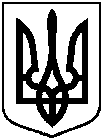 Проєктоприлюднено                «___»_________ 20__ р.від __________ року  № _______-МР         м. СумиПро визначення виконавців послуг з вивезення побутових відходів на території Сумської міської об’єднаної територіальної громади Директор департаментуНачальник відділу юридичного та кадрового забезпечення Начальник  Правового управління Сумської міської ради О.І. ЖурбаЮ.М. МельникО.В. Чайченко Секретар Сумської міської радиА.В. Баранов